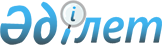 О внесении изменений в решение Бокейординского районного маслихата от 29 декабря 2018 года №23-1 "О бюджете сельских округов Бокейординского района на 2019-2021 годы"
					
			Утративший силу
			
			
		
					Решение Бокейординского районного маслихата Западно-Казахстанской области от 21 октября 2019 года № 31-1. Зарегистрировано Департаментом юстиции Западно-Казахстанской области 22 октября 2019 года № 5839. Утратило силу решением Бокейординского районного маслихата Западно-Казахстанской области от 4 марта 2020 года № 36-3
      Сноска. Утратило силу решением Бокейординского районного маслихата Западно-Казахстанской области от 04.03.2020 № 36-3 (вводится в действие со дня первого официального опубликования).
      В соответствии с Бюджетным кодексом Республики Казахстан от 4 декабря 2008 года, Законом Республики Казахстан от 23 января 2001 года "О местном государственном управлении и самоуправлении в Республике Казахстан" Бокейординский районный маслихат РЕШИЛ:
      1. Внести в решение Бокейординского районного маслихата от 29 декабря 2018 года №23-1 "О бюджете сельских округов Бокейординского района на 2019 - 2021 годы" (зарегистрированное в Реестре государственной регистрации нормативных правовых актов №5514, опубликованное 22 января 2019 года в Эталонном контрольном банке нормативных правовых актов Республики Казахстан) следующие изменения:
      пункт 1 изложить в следующей редакции:
      "1. Утвердить бюджет Сайхинского сельского округа на 2019-2021 годы согласно приложениям 1, 2 и 3 соответственно, в том числе на 2019 год в следующих объемах:
      1) доходы – 120 312 тысяч тенге:
      налоговые поступления – 16 332 тысячи тенге;
      неналоговые поступления – 235 тысяч тенге;
      поступления от продажи основного капитала - 0 тенге;
      поступления трансфертов – 103 745 тысяч тенге; 
      2) затраты – 123 026 тысяч тенге;
      3) чистое бюджетное кредитование – 0 тенге:
      бюджетные кредиты – 0 тенге;
      погашение бюджетных кредитов – 0 тенге;
      4) сальдо по операциям с финансовыми активами – 0 тенге:
      приобретение финансовых активов – 0 тенге;
      поступления от продажи финансовых активов государства – 0 тенге;
      5) дефицит (профицит) бюджета – - 2 714 тысяч тенге;
      6) финансирование дефицита (использование профицита) бюджета -  2 714 тысяч тенге:
      поступление займов – 0 тенге;
      погашение займов – 0 тенге;
      используемые остатки бюджетных средств – 2 714 тысяч тенге.";
      пункт 2 изложить в следующей редакции:
      "2. Утвердить бюджет Урдинского сельского округа на 2019-2021 годы согласно приложениям 4, 5 и 6 соответственно, в том числе на 2019 год в следующих объемах:
      1) доходы – 73 832 тысячи тенге:
      налоговые поступления – 10 745 тысяч тенге;
      неналоговые поступления – 0 тенге;
      поступления от продажи основного капитала - 0 тенге;
      поступления трансфертов – 63 087 тысяч тенге; 
      2) затраты – 76 501 тысяча тенге;
      3) чистое бюджетное кредитование – 0 тенге:
      бюджетные кредиты – 0 тенге;
      погашение бюджетных кредитов – 0 тенге;
      4) сальдо по операциям с финансовыми активами – 0 тенге:
      приобретение финансовых активов – 0 тенге;
      поступления от продажи финансовых активов государства – 0 тенге;
      5) дефицит (профицит) бюджета – - 2 669 тысяч тенге;
      6) финансирование дефицита (использование профицита) бюджета -  2 669 тысяч тенге:
      поступление займов – 0 тенге;
      погашение займов – 0 тенге;
      используемые остатки бюджетных средств – 2 669 тысяч тенге.";
      пункт 3 изложить в следующей редакции:
      "3. Утвердить бюджет Бисенского сельского округа на 2019-2021 годы согласно приложениям 7, 8 и 9 соответственно, в том числе на 2019 год в следующих объемах:
      1) доходы – 64 166 тысяч тенге:
      налоговые поступления – 6 076 тысяч тенге;
      неналоговые поступления – 36 тысяч тенге;
      поступления от продажи основного капитала - 0 тенге;
      поступления трансфертов – 58 054 тысячи тенге; 
      2) затраты – 64 930 тысяч тенге;
      3) чистое бюджетное кредитование – 0 тенге:
      бюджетные кредиты – 0 тенге;
      погашение бюджетных кредитов – 0 тенге;
      4) сальдо по операциям с финансовыми активами – 0 тенге:
      приобретение финансовых активов – 0 тенге;
      поступления от продажи финансовых активов государства - 0 тенге;
      5) дефицит (профицит) бюджета – - 764 тысячи тенге;
      6) финансирование дефицита (использование профицита) бюджета –  764 тысячи тенге:
      поступление займов – 0 тенге;
      погашение займов – 0 тенге;
      используемые остатки бюджетных средств – 764 тысячи тенге.";
      приложение 1, 4 и 7 к указанному решению изложить в новой редакции согласно приложениям 1, 2 и 3 к настоящему решению.
      2. Руководителю аппарата Бокейординского районного маслихата (А.Хайруллин) обеспечить государственную регистрацию данного решения в органах юстиции, его официальное опубликование в Эталонном контрольном банке нормативных правовых актов Республики Казахстан.
      3. Настоящее решение вводится в действие с 1 января 2019 года. Бюджет Сайхинского сельского округа на 2019 год Бюджет Урдинского сельского округа на 2019 год Бюджет Бисенского сельского округа на 2019 год
					© 2012. РГП на ПХВ «Институт законодательства и правовой информации Республики Казахстан» Министерства юстиции Республики Казахстан
				Приложение 1
к решению Бокейординского
районного маслихата
от 21 октября 2019 года №31-1Приложение 1
к решению Бокейординского
районного маслихата
от 29 декабря 2018 года №23-1(тысяч тенге)
Категория
Категория
Категория
Категория
Категория
Сумма
Класс
Класс
Класс
Класс
Сумма
Подкласс
Подкласс
Подкласс
Сумма
Специфика
Специфика
Сумма
Наименование
Сумма
1
2
3
4
5
6
1) Доходы
120 312
1
Налоговые поступления
16 332
01
Подоходный налог
6 317
2
Индивидуальный подоходный налог
6 317
04
Налоги на собственность
10 015
1
Налоги на имущество
317
3
Земельный налог
517
4
Налог на транспортные средства
9 181
2
Неналоговые поступления
235
01
Доходы от государственной собственности
235
5
Доходы от аренды имущества, находящегося в государственной собственности
235
3
Поступления от продажи основного капитала
0
4
Поступления трансфертов
103 745
02
Трансферты из вышестоящих органов государственного управления
103 745
3
Трансферты из районных (городов областного значения) бюджетов
103 745
Функциональная группа
Функциональная группа
Функциональная группа
Функциональная группа
Функциональная группа
Сумма
Функциональная подгруппа
Функциональная подгруппа
Функциональная подгруппа
Функциональная подгруппа
Сумма
Администратор бюджетных программ
Администратор бюджетных программ
Администратор бюджетных программ
Сумма
Бюджетная программа
Бюджетная программа
Сумма
Наименование
Сумма
1
2
3
4
5
6
2) Затраты
123 026
01
Государственные услуги общего характера
24 081
1
Представительные, исполнительные и другие органы, выполняющие общие функции государственного управления
24 081
124
Аппарат акима города районного значения, села, поселка, сельского округа
24 081
001
Услуги по обеспечению деятельности акима города районного значения, села, поселка, сельского округа
24 081
04
Образование
84 031
1
Дошкольное воспитание и обучение
84 031
124
Аппарат акима города районного значения, села, поселка, сельского округа
84 031
004
Дошкольное воспитание и обучение и организация медицинского обслуживания в организациях дошкольного воспитания и обучения
84 031
05
Здравоохранение
40
9
Прочие услуги в области здравоохранения
40
124
Аппарат акима города районного значения, села, поселка, сельского округа
40
002
Организация в экстренных случаях доставки тяжелобольных людей до ближайшей организации здравоохранения, оказывающей врачебную помощь
40
07
Жилищно-коммунальное хозяйство
14 874
3
Благоустройство населенных пунктов
14 874
124
Аппарат акима города районного значения, села, поселка, сельского округа
14 874
008
Освещение улиц в населенных пунктах
5 358
009
Обеспечение санитарии населенных пунктов
1 802
011
Благоустройство и озеленение населенных пунктов
7 714
3) Чистое бюджетное кредитование
0
Бюджетные кредиты
0
Категория
Категория
Категория
Категория
Категория
Сумма
Класс
Класс
Класс
Класс
Сумма
Подкласс
Подкласс
Подкласс
Сумма
Специфика
Специфика
Сумма
Наименование
Сумма
5
Погашение бюджетных кредитов
0
01
Погашение бюджетных кредитов
0
1
Погашение бюджетных кредитов, выданных из государственного бюджета
0
Функциональная группа
Функциональная группа
Функциональная группа
Функциональная группа
Функциональная группа
Сумма
Функциональная подгруппа
Функциональная подгруппа
Функциональная подгруппа
Функциональная подгруппа
Сумма
Администратор бюджетных программ
Администратор бюджетных программ
Администратор бюджетных программ
Сумма
Программа
Программа
Сумма
Наименование
Сумма
4) Сальдо по операциям с финансовыми активами
0
Приобретение финансовых активов
0
Категория
Категория
Категория
Категория
Категория
Сумма
Класс
Класс
Класс
Класс
Сумма
Подкласс
Подкласс
Подкласс
Сумма
Специфика
Специфика
Сумма
Наименование
Сумма
6
Поступления от продажи финансовых активов государства
0
01
Поступления от продажи финансовых активов государства
0
1
Поступления от продажи финансовых активов внутри страны
0
5) Дефицит (профицит) бюджета
- 2 714 
6) Финансирование дефицита (использование профицита) бюджета
2 714
Категория
Категория
Категория
Категория
Категория
Сумма
Класс
Класс
Класс
Класс
Сумма
Подкласс
Подкласс
Подкласс
Сумма
Специфика
Специфика
Сумма
Наименование
Сумма
7
Поступления займов
0
01
Внутренние государственные займы
0
2
Договоры займа
0
Функциональная группа
Функциональная группа
Функциональная группа
Функциональная группа
Функциональная группа
Сумма
Функциональная подгруппа
Функциональная подгруппа
Функциональная подгруппа
Функциональная подгруппа
Сумма
Администратор бюджетных программ
Администратор бюджетных программ
Администратор бюджетных программ
Сумма
Программа
Программа
Сумма
Наименование
Сумма
16
Погашение займов
0
Категория
Категория
Категория
Категория
Категория
Сумма
Класс
Класс
Класс
Класс
Сумма
Подкласс
Подкласс
Подкласс
Сумма
Специфика
Специфика
Сумма
Наименование
Сумма
8
Используемые остатки бюджетных средств
2 714Приложение 2
к решению Бокейординского
районного маслихата
от 21 октября 2019 года №31-1Приложение 4
к решению Бокейординского
районного маслихата
от 29 декабря 2018 года №23-1(тысяч тенге)
Категория
Категория
Категория
Категория
Категория
Сумма
Класс
Класс
Класс
Класс
Сумма
Подкласс
Подкласс
Подкласс
Сумма
Специфика
Специфика
Сумма
Наименование
Сумма
1
2
3
4
5
6
1) Доходы
73 832
1
Налоговые поступления
10 745
01
Подоходный налог
1 560
2
Индивидуальный подоходный налог
1 560
04
Налоги на собственность
9 185
1
Налоги на имущество
186
3
Земельный налог
157
4
Hалог на транспортные средства
8 842
2
Неналоговые поступления
0
01
Доходы от государственной собственности
0
5
Доходы от аренды имущества, находящегося в государственной собственности
0
3
Поступления от продажи основного капитала
0
4
Поступления трансфертов
63 087
02
Трансферты из вышестоящих органов государственного управления
63 087
3
Трансферты из районных (городов областного значения) бюджетов
63 087
Функциональная группа
Функциональная группа
Функциональная группа
Функциональная группа
Функциональная группа
Сумма
Функциональная подгруппа
Функциональная подгруппа
Функциональная подгруппа
Функциональная подгруппа
Сумма
Администратор бюджетных программ
Администратор бюджетных программ
Администратор бюджетных программ
Сумма
Бюджетная программа
Бюджетная программа
Сумма
Наименование
Сумма
1
2
3
4
5
6
2) Затраты
76 501
01
Государственные услуги общего характера
28 811
1
Представительные, исполнительные и другие органы, выполняющие общие функции государственного управления
28 811
124
Аппарат акима города районного значения, села, поселка, сельского округа
28 811
001
Услуги по обеспечению деятельности акима города районного значения, села, поселка, сельского округа
27 761
032
Капитальные расходы подведомственных государственных учреждений и организаций
1 050
04
Образование
39 042
1
Дошкольное воспитание и обучение
39 042
124
Аппарат акима города районного значения, села, поселка, сельского округа
39 042
004
Дошкольное воспитание и обучение и организация медицинского обслуживания в организациях дошкольного воспитания и обучения
39 042
05
Здравоохранение
80
9
Прочие услуги в области здравоохранения
80
124
Аппарат акима города районного значения, села, поселка, сельского округа
80
002
Организация в экстренных случаях доставки тяжелобольных людей до ближайшей организации здравоохранения, оказывающей врачебную помощь
80
07
Жилищно-коммунальное хозяйство
8 568
3
Благоустройство населенных пунктов
8 568
124
Аппарат акима города районного значения, села, поселка, сельского округа
8 568
008
Освещение улиц в населенных пунктах
5 875
009
Обеспечение санитарии населенных пунктов
647
011
Благоустройство и озеленение населенных пунктов
2 046
3) Чистое бюджетное кредитование
0
Бюджетные кредиты
0
Категория
Категория
Категория
Категория
Категория
Сумма
Класс
Класс
Класс
Класс
Сумма
Подкласс
Подкласс
Подкласс
Сумма
Специфика
Специфика
Сумма
Наименование
Сумма
5
Погашение бюджетных кредитов
0
01
Погашение бюджетных кредитов
0
1
Погашение бюджетных кредитов, выданных из государственного бюджета
0
Функциональная группа
Функциональная группа
Функциональная группа
Функциональная группа
Функциональная группа
Сумма
Функциональная подгруппа
Функциональная подгруппа
Функциональная подгруппа
Функциональная подгруппа
Сумма
Администратор бюджетных программ
Администратор бюджетных программ
Администратор бюджетных программ
Сумма
Программа
Программа
Сумма
Наименование
Сумма
4) Сальдо по операциям с финансовыми активами
0
Приобретение финансовых активов
0
Категория
Категория
Категория
Категория
Категория
Сумма
Класс
Класс
Класс
Класс
Сумма
Подкласс
Подкласс
Подкласс
Сумма
Специфика
Специфика
Сумма
Наименование
Сумма
6
Поступления от продажи финансовых активов государства
0
01
Поступления от продажи финансовых активов государства
0
1
Поступления от продажи финансовых активов внутри страны
0
5) Дефицит (профицит) бюджета
- 2 669 
6) Финансирование дефицита (использование профицита) бюджета
2 669
Категория
Категория
Категория
Категория
Категория
Сумма
Класс
Класс
Класс
Класс
Сумма
Подкласс
Подкласс
Подкласс
Сумма
Специфика
Специфика
Сумма
Наименование
Сумма
7
Поступления займов
0
01
Внутренние государственные займы
0
2
Договоры займа
0
Функциональная группа
Функциональная группа
Функциональная группа
Функциональная группа
Функциональная группа
Сумма
Функциональная подгруппа
Функциональная подгруппа
Функциональная подгруппа
Функциональная подгруппа
Сумма
Администратор бюджетных программ
Администратор бюджетных программ
Администратор бюджетных программ
Сумма
Программа
Программа
Сумма
Наименование
Сумма
16
Погашение займов
0
Категория
Категория
Категория
Категория
Категория
Сумма
Класс
Класс
Класс
Класс
Сумма
Подкласс
Подкласс
Подкласс
Сумма
Специфика
Специфика
Сумма
Наименование
Сумма
8
Используемые остатки бюджетных средств
2 669Приложение 3
к решению Бокейординского
районного маслихата
от 21 октября 2019 года №31-1Приложение 7
к решению Бокейординского
районного маслихата
от 29 декабря 2018 года № 23-1(тысяч тенге)
Категория
Категория
Категория
Категория
Категория
Сумма
Класс
Класс
Класс
Класс
Сумма
Подкласс
Подкласс
Подкласс
Сумма
Специфика
Специфика
Сумма
Наименование
Сумма
1
2
3
4
5
6
1) Доходы
64 166
1
Налоговые поступления
6 076
01
Подоходный налог
792
2
Индивидуальный подоходный налог
792
04
Налоги на собственность
5 284
1
Налоги на имущество
127
3
Земельный налог
81
4
Hалог на транспортные средства
5 076
2
Неналоговые поступления
36
01
Доходы от государственной собственности
36
5
Доходы от аренды имущества, находящегося в государственной собственности
36
3
Поступления от продажи основного капитала
0
4
Поступления трансфертов
58 054
02
Трансферты из вышестоящих органов государственного управления
58 054
3
Трансферты из районных (городов областного значения) бюджетов
58 054
Функциональная группа
Функциональная группа
Функциональная группа
Функциональная группа
Функциональная группа
Сумма
Функциональная подгруппа
Функциональная подгруппа
Функциональная подгруппа
Функциональная подгруппа
Сумма
Администратор бюджетных программ
Администратор бюджетных программ
Администратор бюджетных программ
Сумма
Бюджетная программа
Бюджетная программа
Сумма
Наименование
Сумма
1
2
3
4
5
6
2) Затраты
64 930
01
Государственные услуги общего характера
23 394
1
Представительные, исполнительные и другие органы, выполняющие общие функции государственного управления
23 394
124
Аппарат акима города районного значения, села, поселка, сельского округа
23 394
001
Услуги по обеспечению деятельности акима города районного значения, села, поселка, сельского округа
23 394
04
Образование
34 632
1
Дошкольное воспитание и обучение
34 632
124
Аппарат акима города районного значения, села, поселка, сельского округа
34 632
004
Дошкольное воспитание и обучение и организация медицинского обслуживания в организациях дошкольного воспитания и обучения
34 632
05
Здравоохранение
63
9
Прочие услуги в области здравоохранения
63
124
Аппарат акима города районного значения, села, поселка, сельского округа
63
002
Организация в экстренных случаях доставки тяжелобольных людей до ближайшей организации здравоохранения, оказывающей врачебную помощь
63
07
Жилищно-коммунальное хозяйство
6 841
3
Благоустройство населенных пунктов
6 841
124
Аппарат акима города районного значения, села, поселка, сельского округа
6 841
008
Освещение улиц в населенных пунктах
3 710
009
Обеспечение санитарии населенных пунктов
530
011
Благоустройство и озеленение населенных пунктов
2 601
3) Чистое бюджетное кредитование
0
Бюджетные кредиты
0
Категория
Категория
Категория
Категория
Категория
Сумма
Класс
Класс
Класс
Класс
Сумма
Подкласс
Подкласс
Подкласс
Сумма
Специфика
Специфика
Сумма
Наименование
Сумма
5
Погашение бюджетных кредитов
0
01
Погашение бюджетных кредитов
0
1
Погашение бюджетных кредитов, выданных из государственного бюджета
0
Функциональная группа
Функциональная группа
Функциональная группа
Функциональная группа
Функциональная группа
Сумма
Функциональная подгруппа
Функциональная подгруппа
Функциональная подгруппа
Функциональная подгруппа
Сумма
Администратор бюджетных программ
Администратор бюджетных программ
Администратор бюджетных программ
Сумма
Программа
Программа
Сумма
Наименование
Сумма
4) Сальдо по операциям с финансовыми активами
0
Приобретение финансовых активов
0
Категория
Категория
Категория
Категория
Категория
Сумма
Класс
Класс
Класс
Класс
Сумма
Подкласс
Подкласс
Подкласс
Сумма
Специфика
Специфика
Сумма
Наименование
Сумма
6
Поступления от продажи финансовых активов государства
0
01
Поступления от продажи финансовых активов государства
0
1
Поступления от продажи финансовых активов внутри страны
0
5) Дефицит (профицит) бюджета
- 764 
6) Финансирование дефицита (использование профицита) бюджета
764
Категория
Категория
Категория
Категория
Категория
Сумма
Класс
Класс
Класс
Класс
Сумма
Подкласс
Подкласс
Подкласс
Сумма
Специфика
Специфика
Сумма
Наименование
Сумма
7
Поступления займов
0
01
Внутренние государственные займы
0
2
Договоры займа
0
Функциональная группа
Функциональная группа
Функциональная группа
Функциональная группа
Функциональная группа
Сумма
Функциональная подгруппа
Функциональная подгруппа
Функциональная подгруппа
Функциональная подгруппа
Сумма
Администратор бюджетных программ
Администратор бюджетных программ
Администратор бюджетных программ
Сумма
Программа
Программа
Сумма
Наименование
Сумма
16
Погашение займов
0
Категория
Категория
Категория
Категория
Категория
Сумма
Класс
Класс
Класс
Класс
Сумма
Подкласс
Подкласс
Подкласс
Сумма
Специфика
Специфика
Сумма
Наименование
Сумма
8
Используемые остатки бюджетных средств
764